Занятие 2: Проблема с работойДоброе утро, давайте ПОМОЛИМСЯ.На прошлой неделе мы рассматривали историю работы: творение, грехопадение, искупление, восстановление. Сегодня утром мы более внимательно рассмотрим вторую часть: грехопадение и как оно повлияло на работу. Для нас сегодня это реальность: работа в падшем мире. Затем в течение следующих трех недель мы рассмотрим третью часть: искупление.Итак, сегодня рассмотрим проблему, связанную с работой.Как мы говорили на прошлой неделе, работать в падшем мире тяжело. Вместо того, чтобы чувствовать удовлетворение от того, что у нас что-то получается, мы чувствуем разочарование от хаоса в работе. Вместо того, чтобы рассматривать нашу работу как поклонение, мы испытываем соблазн поклоняться нашей работе. Почему наша работа сегодня не похожа на ту картину, которую мы видим в Бытие 1 и 2?Краткий ответ - Бытие 3. Адам и Ева решили работать самостоятельно, определяя, что, по их мнению, для них лучше, отвергнув то, что было лучше для них, по мнению Бога. Вместо того, чтобы развивать мир, данный им Богом и таким образом быть его верными представителями, они составили свой план и начали использовать мир в своих интересах.С тех пор работа потеряла первоначальный смысл. Работа в этом мире может быть тяжелой, болезненной и утомительной. Она также может давать ощущение бесполезности: сегодня вы стрижете газон, завтра опять выросла трава. В этом году вы усердно работаете, чтобы принять какой-то закон, а в следующем году приходят другие и отменяют его. Грех наносит ущерб нашему труду, и наша работа уже не может приносить желаемых результатов, кажется ей нет конца, и она не приносит полного удовлетворения. «Суета сует», как её описал Соломон.Давайте поговорим о том, какие проблемы возникают в нашем труде в сегодняшнем падшем мире.Скорее всего, их много, но, возможно, самая большая из них заключается в том, что нам так легко упустить из виду Божьи планы на нашу работу. Итак, сегодня мы рассмотрим две основные категории проблем. Во-первых, мы можем сделать идола из нашей работы. И во-вторых, мы можем бездельничать или быть посредственными на работе. Идол и безделье. Мы посмотрим на эти состояния, оба из которых опасны для нашего труда.ИДОЛ[можете рассказать о том, как работа стала для вас идолом. Вот пример Себастьяна.] Я помню, как в первый раз я понял, что работа стала для меня идолом. Это произошло, когда я достиг пика в моей профессиональной карьере. Мы с другом организовали компанию, и в течение последующих нескольких лет мы вкладывали все свое сердце, душу и тело в нее, и компания развивалась хорошо. Спустя пять лет, в силу ряда причин, мы решили, что настало время продать компанию.Я отлично помню момент закрытия. Это был отличный день! Это было также началом нового этапа в моей жизни. Бог был готов научить меня чему-то новому обо мне и о том, как я подхожу к своей работе. Как только все улеглось после продажи, я столкнулся с новой реальностью: мне нужно было найти другое дело. С нетерпением, оптимизмом и волнением я начал искать новые возможности, ожидая куда Бог направит меня в моей профессиональной деятельности.Я долго искал. Очень долго. Двери для меня не открывались, заявления не принимались, телефонные звонки игнорировались, электронные письма «терялись». После нескольких месяцев поиска у меня закончились идеи. Я верил, что Бог куда-то ведет меня, но это было то место, которое я никогда не ожидал и не желал. Он привел меня к безработице и вместе с ней к безнадежности и глубокому, и совершенно незнакомому чувству неуверенности в себе. Мои эмоции рухнули с высоты моего прежнего успеха, и я оказался в отчаянии, хотя прошло всего несколько месяцев. Мои надежды, которые были настолько светлыми во время продажи моей компании, теперь оказались в руинах. Моя вера в Бога начала сильно хромать.Как это произошло? Почему я испытал такую глубокую перемену моих эмоций и надежд? Почему моя вера испытывала такое потрясение? Оглядываясь назад, я понимаю, почему. Мои надежды не были укоренены в Боге; они были укоренены в моих обстоятельствах - в моем профессиональном успехе и в моей способности контролировать будущее. Работа стала для меня идолом. Мое благополучие, мое видение себя как личности были завязаны на моем профессиональном успехе. Как только этого не стало, как будто не стало и меня. Мой бог был вырван из-под моих ног. И я с грохотом упал.ЧТО ТАКОЕ ИДОЛ?Что мы имеем в виду, когда говорим, что работа стала для человека идолом? Означает ли это, что он слишком много работает? Разве это идолопоклонство, когда мы наслаждаемся тем, что мы делаем или, когда получаем удовольствие от нашей работы? А что если нам очень нравится то, что мы делаем? Разве плохо желать сделать свой вклад в этой жизни или, как сказал Стив Джобс, «оставить вмятину во вселенной»? Все это может быть очень хорошей мотивацией для нашей работы, и не всегда эти аргументы являются ошибочными. Проблемы начинаются тогда, когда наше стремление к наслаждению, влиянию или статусу в нашей работе превращает ее в главный источник нашего удовлетворения или смысла. Когда такое происходит, наша работа становится нашим богом.Библия говорит нам, что наши сердца склонны к поклонению идолам. По своей природе мы склонны чему-то или кому-то поклоняться. Мы обязательно найдем перед чем преклониться, чему посвятить жизнь и чему быть преданными. Мы обязательно будем поклоняться чему-то. Мы сосредоточим нашу жизнь на чем-то.Наша тяга к поклонению - это не обязательно плохо! Бог создал нас для поклонения. Поклонение - это хорошо в случае, если объект нашего поклонения достоин нашего поклонения. Каков же правильный объект для нашего поклонения? Только сам Бог. Иисус однажды сказал: «Господу Богу твоему поклоняйся, и Ему одному служи.» (Лк. 4: 8, выделение добавлено). Наше поклонение должно быть предназначено для Бога. Только Ему должна принадлежать наша преданность и только на нем должна быть сосредоточена и построена наша жизнь. Когда это место почета занимает что-то или кто-то другой, мы начинаем преклоняться перед идолом. В Ветхом Завете идолы были точно такими, какими вы их представляете - маленькие золотые статуэтки, подобные той, которую Индиана Джонс выкрал из Храма Судьбы. Сегодня мы более изощрены в нашем идолопоклонстве, но наша склонность поклоняться другим вещам, кроме Бога, так же сильна, как и прежде. В наши дни идолом для многих людей является их работа и все, что она может дать им - деньги, статус, самоопределение, удовольствие и смысл. Мы скорее всего не пожелаем в этом признаться, но мы поклоняемся нашей работе.Евангелие от Луки. 18:18 - 29 помогает нам лучше понять, как мы позволяем чему-то стать для нас идолом. Богатый правитель приходит к Иисусу, чтобы узнать, что от него требуется сделать, чтобы унаследовать вечную жизнь. Иисус отвечает ему, и тот радостно заявляет, что именно так он и старался всегда жить! Но после этого Иисус затрагивает ту область его жизни, которую молодой человек хочет скрыть. «Еще одного недостает тебе - говорит Иисус, - все, что имеешь, продай и раздай нищим, и будешь иметь сокровище на небесах, и приходи, следуй за Мною». Библия говорит, что, когда молодой человек услышал это, он «опечалился, потому что был очень богат». Таким образом, Иисус открыл ему его идола - любовь к деньгам, а также к стабильности и статусу, которые ему давал этот идол. Его идол мешал ему последовать за Иисусом.Понимаете, в чем суть этой истории? В ней мы видим один из самых ясных и простых образов идолопоклонства во всей Библии. Идол - это то, чего вы желаете больше, чем Иисуса.СТАЛА ЛИ ВАША РАБОТА ВАШИМ ИДОЛОМ?Это очень легко сделать. Наша культура требует от нас быть успешными, но при этом дается очень конкретное определение успеху. Вспомните ваши беседы с незнакомыми людьми. Скорее всего, один из первых вопросов, который мы задаем - это «Кем вы работаете?» И тут мы испытываем своего рода давление, будто бы убеждая человека в том, что наша работа/занятие действительно очень важна, и у нас она хорошо получается. Общество подает нам сигналы, которые подталкивают нас к тому, чтобы отождествить себя со своей работой – то есть с тем, что мы 	делаем.Однако поклонение работе - это не просто плохая идея; это смертельная духовная опасность. Если ваше стремление к радости, удовлетворению и смыслу сосредотачивается на том, «что вы делаете» и «какие у вас результаты в вашем деле», то, в конечном счете, вы не найдете ничего, кроме пустоты. Глубокое и продолжительное удовлетворение можно найти только тогда, когда наше поклонение направлено на того, кто его заслуживает - Иисуса Христа.Итак, давайте посмотрим на некоторые предупреждающие сигналы того, что это происходит. Вот некоторые из наиболее распространенных способов, как мы проявляем поклонение работе. Может быть, некоторые из них описывают вашу ситуацию.1. Ваша работа является основным источником удовлетворения. Довольно просто именно в работе искать чувство удовлетворения, находя свою конечную цель в рабочих достижениях и успехах. Для некоторых, этот вид идолопоклонства очень тонко маскируется под мысль, что они будут делать только то, «к чему призваны», и они отказываются делать все (или делать хорошо) то, к чему у них не лежит душа. В жизни других людей оно может принимать форму постоянного, изматывающего разочарования от того, что их работа не приносит чувство полного удовлетворения. И напротив, для других это чувство глубокого самоудовлетворения в том, что они уже достигли.Но проблема в том, что Бог не ставил перед работой такую цель! Это напоминает ребенка, который сердится на велосипед, потому что он не может летать. Но ведь велосипед и не должен летать! То же самое относится к нашей работе. Наша работа никогда не предназначалась для того, чтобы обеспечивать нам безусловное удовлетворение. И когда мы пытаемся возложить на нее такой груз, нас быстро постигает разочарование.2. Ваша работа существует, чтобы вы могли прославиться. Нет ничего принципиально плохого в том, чтобы усердно работать и работать хорошо. На самом деле, это то, чего Бог требует от нас! Проблема заключается в нашем желании быть признанными в качестве хороших работников. Это может легко стать для нас идолом. Мы хотим выглядеть хорошо в глазах других. Мы хотим, чтобы люди обращали внимание на нас и хвалили нас за наши способности. Часто это проявляется в виде ошибочной конкуренции. Мы тогда не просто хотим выполнять свою работу хорошо - мы хотим, чтобы на нас смотрели как на лучших. В конечном счете, мы желаем славы.3. Ваша работа, в первую очередь, становится средством для того, чтобы изменить мир к лучшему. Другой вариант, как наша работа становится идолом - это когда мы думаем, что конечная цель нашей работы - принести пользу людям вокруг нас. В желании изменить мир вокруг нас к лучшему есть рациональное зерно. Но это желание может также вырасти в идолопоклонство, если мы полагаем, что ценность нашей работы, в конечном счете, определяется ее влиянием на мир.Как это выглядит? Часто нас наполняет гордость за наши достижения, вместо того, чтобы признать, что эти достижения являются дарами от Бога. Наши устремления изменить мир могут привести к тому, что мы начнем пренебрегать другими обязанностями, данными Богом. Мы оправдываем наше пренебрежение тем фактом, что мы делаем что-то полезное для других. Но если наши усилия не приведут к результатам, которые мы хотели бы видеть, мы становимся разочарованными и сердитыми; мы расстраиваемся потому, что считаем, что наша работа была пустой тратой времени.ГДЕ ЖЕ ВЫХОД ИЗ ИДОЛОПОКЛОНСТВА РАБОТЕ?Суть в том, что этот мир не является тем, ради чего стоит жить. Он, конечно, претендует на это! И он делает всевозможные обещания добра, если мы только сгорим, трудясь на него. Но только Бог является тем, ради кого стоит жить. Только Он может принести полное и долговременное удовлетворение.А как насчет вас? Искали ли вы счастья, радости, удовлетворения или смысла жизни в своей работе? Возможно, вы поняли, что хотите благ от своей работы больше, чем желаете Иисуса? Стала ли ваша работа идолом? Если да, то есть простое решение, хотя и нелегкое: вам нужно покаяться! Вам нужно отказаться от этого бесполезного и ошибочного мышления и признать свое идолопоклонство к работе. После этого фокусируйте свое сознание на том, что ваша работа – это акт поклонения Богу. Если вы это сделаете, то, к своей радости, обнаружите, что «правила игры» перестанут постоянно меняться. Это потому, что, когда вы основываете свою жизнь, радость и удовлетворение на Боге, уже не будет вопроса «И что дальше?» Мы проведем следующие три занятия, разбирая, как выглядит такое покаяние. Поэтому я не буду сейчас давать вам много рекомендаций, как это сделать. Но вот как вы сможете использовать по-максимуму эти следующие три недели. Размышляйте на этой неделе о том, что я только что сказал, и определите 2-3 пункта, по которым вы можете понять, что работа стала для вас идолом. Таким образом, вы сможете помнить об этом в течение следующих нескольких занятий.БЕЗДЕЛЬЕ и ПОСРЕДСТВЕННОСТЬ[Опять же - не используйте эту историю, но вставьте сюда свои собственные истории о безделье на работе] Я впервые занялся бизнесом в старших классах школы. Однажды друг нашей семьи спросил меня, хочу ли я заработать, сделав изоляцию на его веранде. Я пошел в хозяйственный магазин и прошел обучение по тому, как использовать все инструменты, необходимые для выполнения работы: необходимые приспособления, технологию уплотнения, изоляции – все по полной программе. Я выполнил свою работу, но, когда я работал, меня осенило. Вместо того, чтобы просто наслаждаться трофеями одного рабочего дня, я решил распечатать листовки и обклеил ими весь район. «Профессиональное изоляция веранд и настилов!» В течение дня я получил еще два заказа. Мой стартап был успешен.Моя главная задача в этом начинании заключалась не в том, чтобы предоставить отличное обслуживание и даже не в том, чтобы сделать наш район краше, и уж тем более не прославить Бога через хорошо выполненную работу. Моя цель состояла в том, чтобы обработать как можно больше объектов за минимальное время, получить как можно больше денег с минимальными усилиями! Конец у этой истории не очень хороший. Мой маниакальный упор на скорость, стоимость и легкость привел к довольно к низкопробным результатам. Я думал, что не стоит двигать растения в горшках, например, перед тем, как конопатить. Таким образом, некоторые из моих клиентов обнаруживали необработанные круги, когда они переставляли горшки осенью. Я также решил не обрабатывать бока со стороны дома, и поэтому я оставлял полосу у основания кирпича. К моему стыду, несколько клиентов попросили меня переделать работу и предупредили, чтобы я убрался за собой после окончания работы!Конечно, даже рассуждая на уровне основ бизнеса, это было плохой затеей. Поскольку я так ужасно работал, мой бизнес неизбежно страдал. Тем не менее, какой бы непростительной была моя небрежность в работе с чисто деловой точки зрения, более важной проблемой было состояние моего сердца. Я считал, что в посредственной работе не было ничего плохого. Качество моей работы на самом деле ничего не значило для меня. Это просто средство для достижения моей цели - получить деньги и потратить их на свои эгоистичные желания.На прошлой неделе мы увидели, что Бог создал работу как средство поклонения Ему. Ваша работа имеет значение главным образом настолько, насколько то, что вы делаете, говорит о Боге. Когда вы креативны, вы отражаете его креативность. Когда вы честны, вы показываете, что доверяете его заповеди не лгать. Когда вы упорно работаете, даже когда никто этого не замечает, вы показываете Его работу освящения в вашей жизни. Если все это есть в вашей работе - это поклонение.Работа-идол разрушает это, поклоняясь не тому. Мы придаем работе неверное значение. Но есть еще одна опасность, с которой мы можем столкнуться: мы можем быть посредственными на работе. Другими словами, мы не придаем ей никакого значения. Но, по своему определению, безделье может быть замаскировано гораздо хитрее, чем, когда мы просто не работаем. Так что же такое безделье?ЧТО БИБИЛИЯ ГОВОРИТ О БЕЗДЕЛЬЕПавел в своем письме к Фессалоникийцам, ясно и недвусмысленно учит, что самая очевидная форма безделья – отсутствие деятельности - не должна присутствовать в жизни христиан. «Если кто не хочет трудиться, тот и не ешь» (2 Фессалоникийцам 3:10). Это отрезвляющая истина и полезное напоминание для всех нас.Но Библия предупреждает нас не только о «ничего-не-делании». Только потому, что у вас есть работа, не значит, что это вас не касается. Взгляните на послание Колоссянам 3:22 - 24:Рабы, во всем повинуйтесь господам вашим по плоти, не в глазах только служа [им], как человекоугодники, но в простоте сердца, боясь Бога. И все, что делаете, делайте от души, как для Господа, а не для человеков, зная, что в воздаяние от Господа получите наследие, ибо вы служите Господу Христу.Вы видите, о чем здесь говорит Павел? Он начинает с предостережения о безделье. Даже если вы раб, повинуйтесь своим хозяевам во всем. Поступайте так, говорит он им. Но он идет на шаг дальше. Не достаточно просто так поступать. Работайте и служите «в простоте сердца, боясь Бога». Делайте свою работу от всего сердца, «как для Господа, а не для человеков».Павел здесь ведет открытое наступление на мышление посредственности в нашей работе. На кого мы по сути работаем? Мы работаем на Иисуса. Независимо от того, что думает ваш земной руководитель о вашей занятости, если вы не работаете на Господа, с точки зрения Бога вы простаиваете.ВЫ БЕЗДЕЛЬНИЧАЕТЕ НА СВОЕЙ РАБОТЕ?Как узнать, когда вы позволяете себе быть посредственным на работе? Вот несколько распространенных случаев, когда люди позволяют безделью проникать в сознание и в работу. Возможно, какие-то случаи подходят к вам.1. Ваша работа – это всего лишь средство для достижения цели, место удовлетворения ваших собственных потребностей. Иногда такое мышление может быть довольно открытым и очевидным. Некоторые люди говорят: «Я работаю, чтобы покупать. Я здесь только ради того, что я могу на эти деньги купить». Человек, который так думает, не заботится о своей работе. Он заботится только о том, что эта работа может ему дать.Что не так с подобным подходом? Такой подход игнорирует тот факт, что у Бога есть цель в самой работе. Наша работа и место, где мы работаем - это не просто средство для достижения цели. Какой бы низкооплачиваемой ни была наша работа или как бы она не соответствовала нашим запросам, у Бога есть цель для нее. Наша работа является одним из ключевых способов, как Бог взращивает нас, как христиан и получает через нас славу. 2. Ваша работа постоянно разочаровывает вас. Работа всегда будет иметь некоторую долю разочарования; такова жизнь в падшем мире. Но иногда мы заходим слишком далеко в нашем разочаровании и становимся слепы к Божьим целям для нас в нашей работе. Неизбежное разочарование, которое мы испытываем на работе в падшем мире, наоборот, должно обратить наше внимание на Бога. Это должно напоминать нам, что именно Он, а не наша работа, является нашим смыслом, так что наша работа должна стать поклонением Ему.  3. Ваша работа оторвана от вашего христианского пути. Более чем достаточное количество христиан думают о своей работе, как о том, что они должны делать с девяти до шести, с понедельника по пятницу, чтобы потом заниматься настоящим христианским служением по вечерам и по выходным. Своего рода «христианизированная» версия проблемы № 1. Если вы считаете, что это про вас, снова прочитайте Колоссянам 3. Наша работа не должна быть тем, что мы делаем в дополнение к следованию за Христом. Нет: она уже сама по себе должна быть выражением нашей христианской веры. Когда вы пишете докладную своему начальнику, вы, в это время, поклоняетесь Богу и следуете за Иисусом. Когда вы разговариваете по телефону с клиентом, вы поклоняетесь Богу и следуете за Иисусом. Когда вы делаете заказ или забиваете гвоздь, вы поклоняетесь Богу и следуете за Иисусом. Все это часть поклонения, все это часть ученичества. «Что бы вы ни делали, - пишет Павел, - делайте от всего сердца». Почему? Потому что вы делаете это для Царя. Потому что вы служите Господу Христу.ПОЧЕМУ БЕЗДЕЛЬЕ НЕДОПУСТИМО ДЛЯ НАСПосмотрите на этого парня: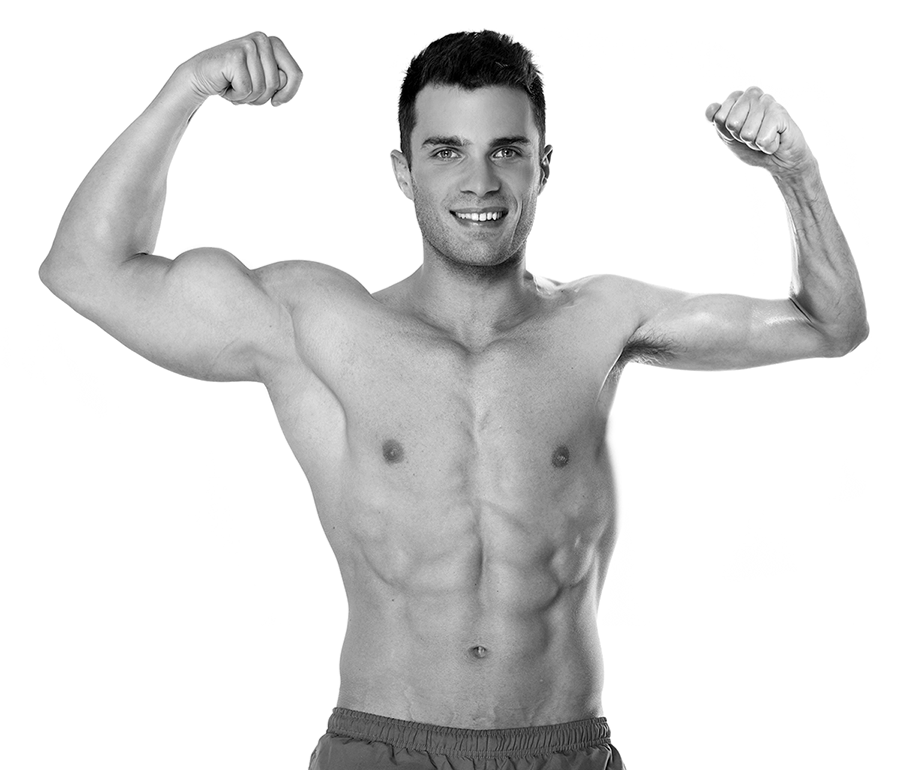 Очевидно, кто-то развлекался с Фотошопом. Но задумайтесь об этой картине на секунду. Если бы вы увидели этого парня на улице, я сомневаюсь, что вашей первой мыслью было бы: «Ого, а он в отличной форме». И даже не: «Ого, я особенно впечатлен твоей правой стороной. Молодец!» Нет, ваша реакция скорее всего будет такой: «Ой! Тут что-то явно не в порядке!”Тем не менее, мы делаем ту же самую ошибку, когда позволяем себе думать о нашей работе, как о простом способе достижения цели. Когда мы игнорируем Божьи цели для нашей работы и думаем о ней как о «просто работе», мы, образно выражаясь, делаем два быстрых подхода на левый бицепс, чтобы, наконец, приступить к детальной проработке правого бицепса! В результате наша духовная жизнь крайне не сбалансирована - здоровое ученичество в семье и церкви, но слабое и чахлое ученичество в нашей трудовой жизни.Если мы не верим, что Богу важна наша работа, это может привести нас к непослушанию и греху. Христиане оказываются на работе, где они ведут себя так, как ни за что бы не вели себя в другом месте - обращаются с людьми с презрением, выходят из себя, крадут время или офисные принадлежности, нарушая правила или подменяя понятия - что правильно и что нет. Когда мы решаем, что наша работа не имеет большого значения для Бога, мы становимся менее осторожными и уже не думаем о Боге, когда имеем дело с другими. В конце концов, даже не осознавая этого, мы начинаем работать, не думая об Иисусе совсем. Как изменилась бы ваша работа, если бы вы стали рассматривать ее как возможность для вашего роста, ученичества и как способ явить славу Божью? Такое отношение меняет все. Взаимодействие с клиентами, начальниками и сотрудниками становится для вас возможностью проявить Божью любовь и доброту. Эта докладная записка, которую вы должны написать, теперь дает возможность служить во имя Царя. Каждая ситуация, которая могла бы привести вас к раздражению и разочарованию, - упущенные сроки, напряженность в отношениях с коллегами - теперь становится возможностью сделать паузу, помолиться и подумать: «Хорошо, Бог позволил этой ситуации случиться в моей жизни. Чему Он хочет меня научить? Как через это моя вера может окрепнуть и принести Ему славу?» Задавая эти вопросы, а затем поступая в свете размышления над ними - это и значит бороться с посредственностью в работе и «служить с усердием, как Господу, а не как человекам» (Ефесянам 6: 7).КАК БОРОТЬСЯ С ПОСРЕДСТВЕННОСТЬЮ В РАБОТЕ?Вот итог: наша работа важна для Бога. Он создал нас для труда, и, хотя разочарование в работе является неизбежным результатом греха, Бог использует наш труд, чтобы принести славу Себе и совершить добро как в нашей жизни, так и через нее. Итак, как избежать безделья? Покайтесь. Отвратитесь от неправильного мышления, признайте посредственность и безделье за грех и вернитесь к Божьей цели в своей работы. Мы проведем следующие три недели, размышляя об этом более подробно.ЗаключениеК чему вы больше склоняетесь?Честно говоря, у меня возникают проблемы и с тем и с другим. Иногда я попадаюсь в ловушку поклонения Работе: я люблю свою работу, но иногда больше, чем я люблю Иисуса. Я хочу преуспеть в том, что я делаю, но иногда больше, чем я хочу быть верным Божьему призыву к моей жизни.А иногда я испытываю искушение бездельничать: начинаю больше жаловаться, чем благодарить. И, честно говоря, меня иногда мотает от одного к другому. Я слишком много делаю из своей работы, и поэтому, когда вдруг терплю неудачу, то бросаюсь в другую крайность, чтобы оправдаться себя. Я начинаю злиться на то, что все было пустой тратой времени и мне эта работа вообще не нравится.Давайте помолимся о том, чтобы Евангелие открывало эти ловушки и чтобы мы смогли увидеть наши неверные мотивы и поменять их на правильные.